ЕДДС М.Р. БЕЗЕНЧУКСКИЙ НАПОМИНАЕТ ЖИТЕЛЯМ РАЙОНА ПРАВИЛА БЕЗОПАСНОСТИ В АВТОМОБИЛЕ ВО ВРЕМЯ СИЛЬНОЙ ЖАРЫ! 
На солнце салон машины нагревается в считанные минуты и порой жара в нем настолько сильна, что в подобной «парилке» можно с легкостью заработать тепловой удар. Действие жары на организм схоже с действием алкоголя. С повышением температуры в салоне автомобиля водитель становится нервным и подверженным стрессам, быстрее утомляется, бдительность его притупляется, внимание рассеивается, появляется вялость, сонливость. Скорость реакции человека на неординарную ситуацию на дороге уменьшается, что увеличивает опасность возникновения ДТП.
Что же можно посоветовать водителю?
 носить просторную, свободную одежду из натуральных тканей, которые позволяют телу «дышать»;
 пить больше жидкости, лучше всего минеральную воду, зеленый или лимонный чай. Перед отправлением в поездку стараться не есть много жирной, соленой или кислой пищи;
 время от времени протирать влажной салфеткой лицо и шею;
 в длительную поездку взять с собой термос. Он хорошо держит любую температуру, и вода или напиток останется прохладным, даже если термос лежит под прямыми солнечными лучами.
Парковать автомобиль в жаркие дни лучше всего в тени. Если это невозможно, рекомендуется закрыть лобовое стекло изнутри специальным экраном, а приборную панель - простым полотенцем.
Начинать движение специалисты советуют только после интенсивного проветривания салона автомобиля.
И, разумеется, ни в коем случае нельзя оставлять в салоне детей или домашних животных!
Следует понимать, что вождение машины в летний период - не менее ответственный и сложный процесс, чем в зимнее время. А зной и излишняя самоуверенность часто приводят к снижению бдительности, что в свою очередь может стать причиной ДТП.

При возникновении чрезвычайных ситуаций необходимо звонить по телефонам: 112, 101, 102, 103, 104; 8 (84676) 2-10-12, 2-11-28, 8-927-001-84-02 (Единая дежурно-диспетчерская служба м.р. Безенчукский). 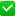 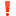 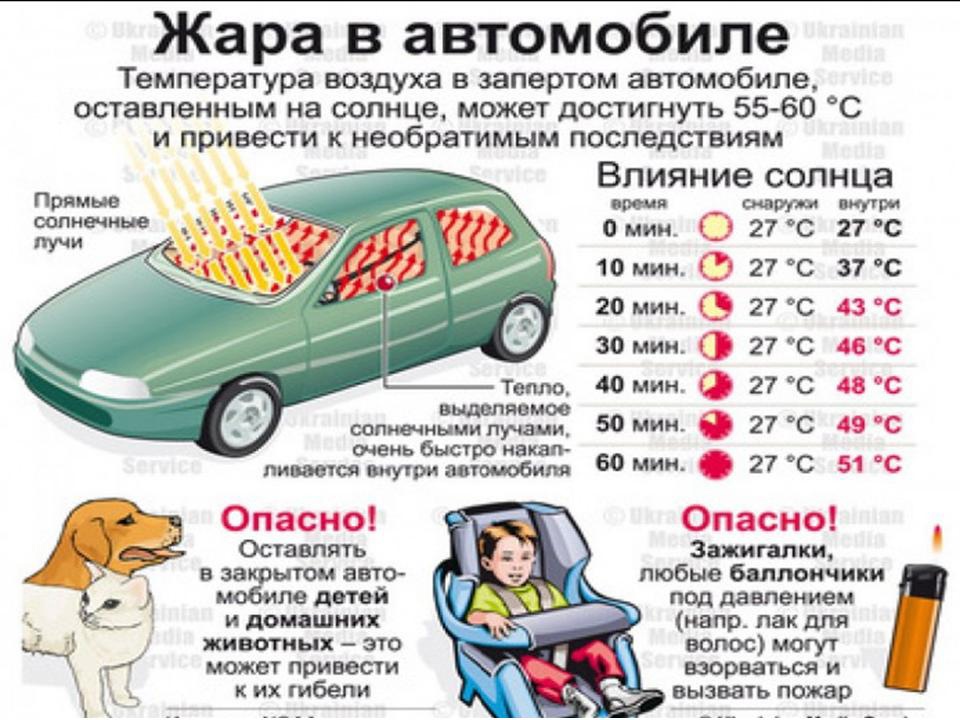 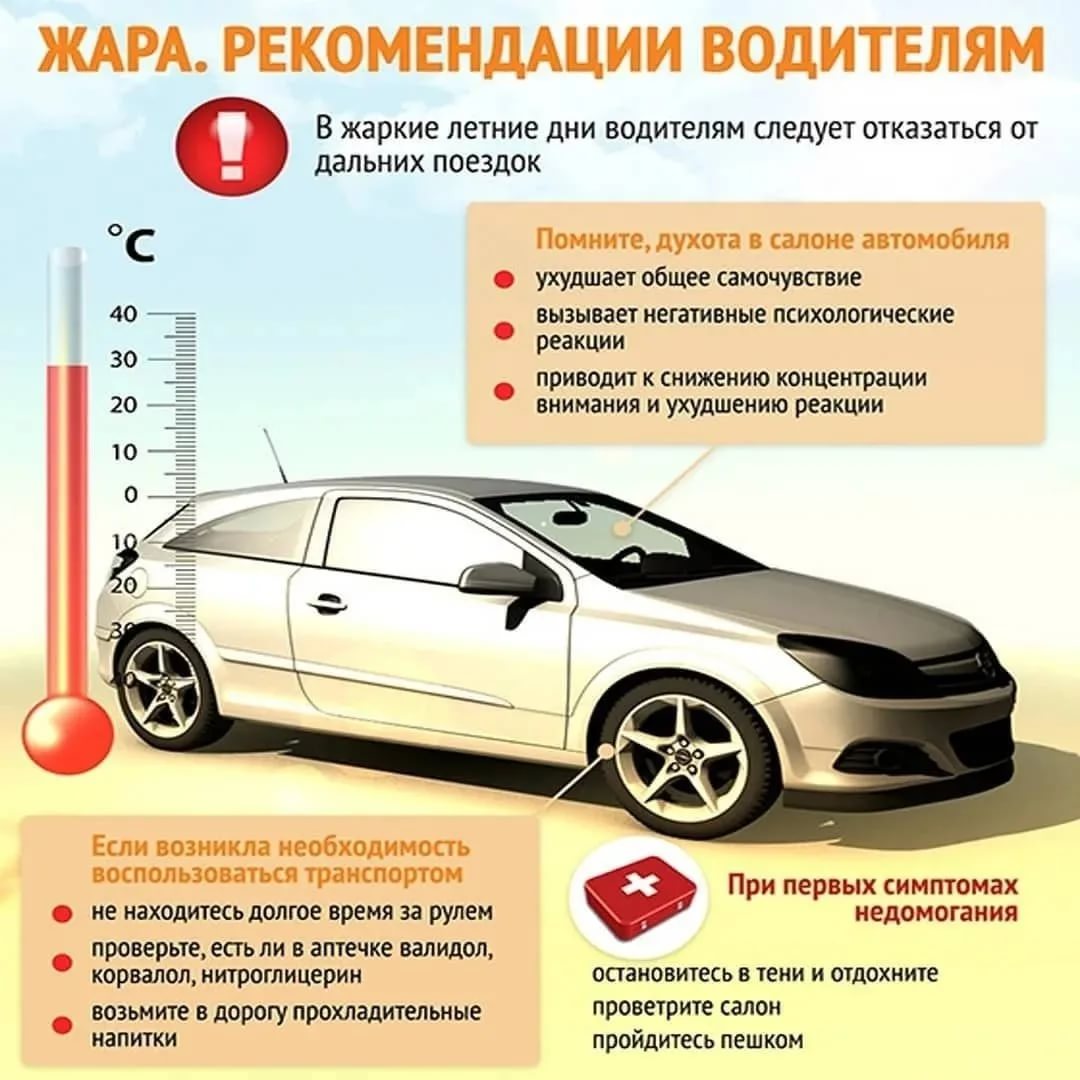 